Спрос на специалистов среднего звена невероятно высок. Вчерашний выпускник колледжа может зарабатывать в разы больше, чем специалист с высшим образованием. Пример из сайта SuperJob: минимальная заработная плата юриста, установленная работодателем, равна 15 тысячам, а труд автослесаря – специалиста со средним техническим образованием – оплачивается как минимум в два раза дороже, от 35 тысяч рублей.Однако, выбирая специальность, важно учитывать не только сегодняшнюю экономческую ситуацию, необходимо предугадать востребованность профессии в будущем. В этом помогут обзоры перспективных профессий, регулярно публикуемые Министерством труда и социальной защиты России. Основываясь на последнем из таких перечней, мы и разберем 5 перспективных профессий, требующих диплома о среднем профессиональном образовании.Профессия автомеханик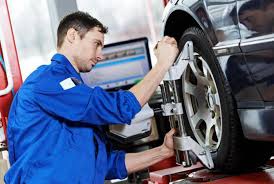 
Как правило, автомеханиками (автослесарями) работают люди со средним техническим образованием. Специальность так и называется – «Автомеханик». Эту программу сегодня реализуют, например, Промышленно-технологический колледж (Тамбовская область), Ишимский сельскохозяйственный техникум (Тюменская область), Самарский государственный колледж, Калашниковский колледж (Тверская область). Диплом автомеханика можно получить и в Москву, например, в Колледже железнодорожного и городского транспорта.Но «Автомеханик» не единственная специальность. Выпускники таких направлений, как Слесарь механосборочных работ, Техническое обслуживание и ремонт автомобильного транспорта (базовая подготовка), Техническое обслуживание и ремонт автомобильного транспорта (углублённая подготовка)также работают в области ремонта и технического обслуживания автотранспорта.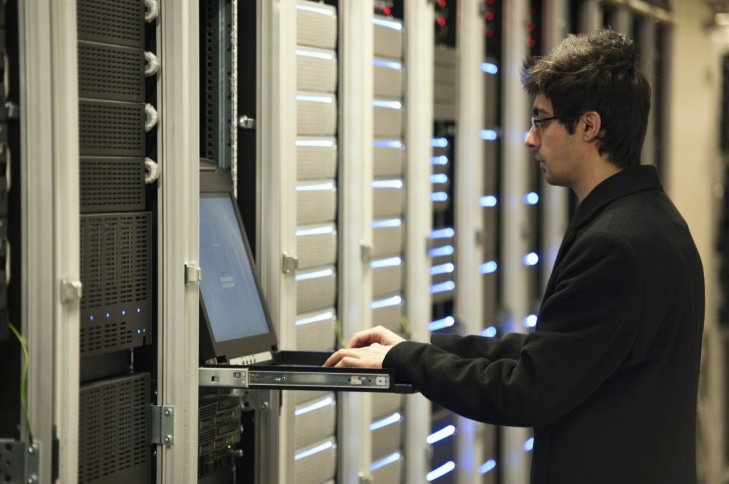  Профессия администратор баз данныхМногие ошибочно думают, что на этой должность могут претендовать только выпускники с высшим техническим образованием. На рынке труда много вакансий и для учащихся технических колледжей и техникумов. Вот одна из таких программ – «Программирование в компьютерных системах». Данную специальность можно найти практически в каждом регионе России: в Пензе, Орске, Краснодаре, Калининграде, Москве, Арзамасе, Можайске.Многие работают администраторами баз данных, окончив такие программы, как «Компьютерные сети», «Компьютерные системы и комплексы», «Информационные системы», «Прикладная информатика», «Наладчик аппаратного и программного обеспечения».    Профессия графический дизайнер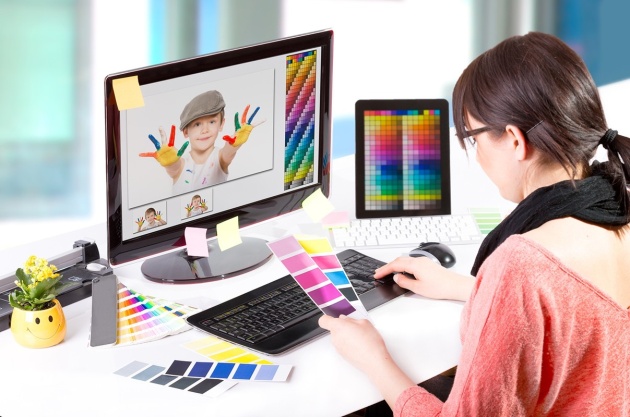 Согласно статистике, столичные компании, занимающиеся рекламой, брендированием и полиграфией, ежегодно выкладывают сотни вакансий в поисках графических дизайнеров. В Москве сотрудник с минимальным опытом работы может претендовать на заработную плату от 15 до 60 тысяч рублей. Поэтому к профессии стоит, как минимум, присмотреться. Сегодня специалистов в области графического дизайна готовят как вузы, так и учреждения среднего профессионального образования. Например, техникумы и колледжи, реализующие образовательную программу «Дизайн». В Москве это Колледж предпринимательства №11, Московский издательско-полиграфический колледж имени Ивана Федорова, Художественно-гуманитарный колледж и Международный колледж искусств и коммуникаций, в Питере – Колледж строительной индустрии и городского хозяйства, в Казани – Техникум народных художественных промыслов. Диплом графического дизайнера также можно получить в колледжах Южно-Сахалинска, Омска, Иркутска, Ижевска, Пензы, Калинграда и т.д.Профессия косметолог
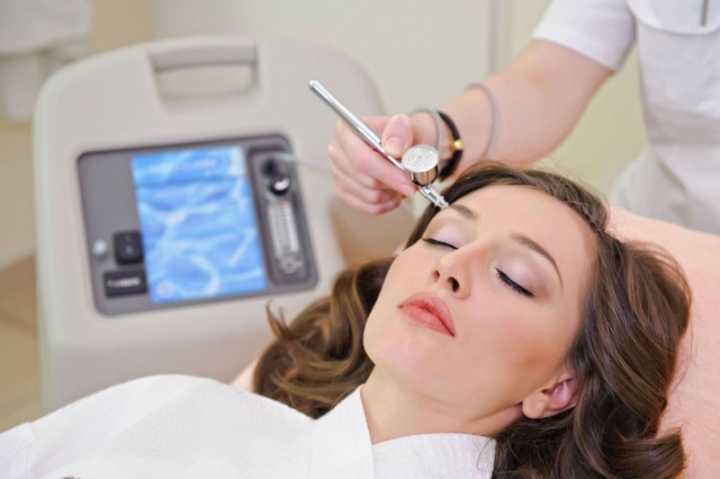 Совсем недавно в России принят закон, позволяющий работать косметологом даже без медицинского образования. Однако престижные клиники отдают предпочтение исключительно выпускникам медицинских вузов и колледжей. Такие процедуры, как медицинский массаж, различные виды пиллинга, лазерную и аппаратную коррекцию, хирургические вмешательства вправе проводить только медперсонал. А специальность, как многие догадались, называется «Лечебное дело».Сегодня программу «Лечебное дело» реализуют колледжи Ульяновска, Йошкар-Олы, Ангарска, Тобольска, Санкт-Петербурга, Твери, Мурманска. Среднее медицинское образование можно получить и в стенах вуза. Программы СПО реализуют Самарский государственный медицинский университет, Южно-Уральский государственный медицинский университет и Военно-медицинская академия имени. С.М. Кирова.Профессия лаборант химического анализа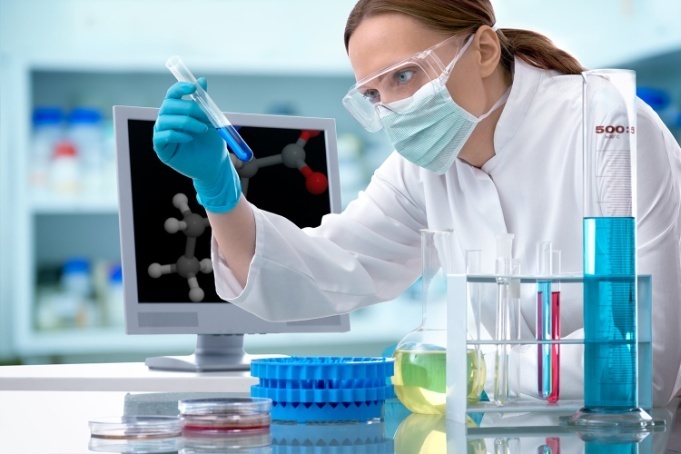 Профессия одна, а специальностей десятки. Какую выбрать? А выбирать надо с учётом того, в какой области в будущем ты планируешь работать. Если лаборантом химического анализа на предприятиях химической промышленности, то выбирай Аналитический контроль качества химических соединений или Химическую технологию неорганических веществ. Если хочешь работать в кондитерских фабриках, на сырных заводах, молочных комбинатах – Технологию молока и молочных продуктов, Технологию бродильных производств и виноделие. Если тебе близка природа, то обрати внимание на специальности Гидрология, Лаборант-эколог или Рациональное использование природохозяйственных комплексов, если медицина – Ветеринария.Эти профессии не на слуху у абитуриентов. А названия специальностей многие слышат впервые. Но важно выбирать профессию, специальность и учебное заведение ориентируясь на будущее, дабы не пополнить ряды безработных выпускников.Источник: «Моё образование». При использовании материала ссылка на статью обязательна.Самые востребованные профессии среднего образованияТематика: выбор профессии, востребованные профессии, поступление в колледжТематика: выбор профессии, востребованные профессии, поступление в колледж